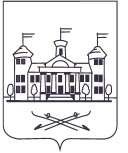 МУНИЦИПАЛЬНЫЙ СОВЕТВНУТРИГОРОДСКОГО МУНИЦИПАЛЬНОГО ОБРАЗОВАНИЯ ГОРОДА ФЕДЕРАЛЬНОГО ЗНАЧЕНИЯ САНКТ-ПЕТЕРБУРГА поселок ПАРГОЛОВОшестого созыва2019 - 2024 гг.Р Е Ш Е Н И Е14.12.2022                                                                                                            № 21«О бюджете внутригородского муниципального образования города федерального значения Санкт-Петербурга поселок Парголово на 2023 год и на плановый период 2024 и 2025 годов»В соответствии со статьями 5 и 22 Устава внутригородского муниципального образования Санкт-Петербурга поселок Парголово, Муниципальный совет внутригородского муниципального образования города федерального значения Санкт-Петербурга поселок Парголово принимаетР Е Ш Е Н И Е1. Утвердить основные характеристики бюджета внутригородского муниципального образования города федерального значения Санкт-Петербурга поселок Парголово (далее - МО Парголово) в том числе:1.1. Утвердить общий объем доходов:на 2023 год - в сумме 302 663,3 тыс. руб.;на 2024 год - в сумме 317 330,8 тыс. руб.;на 2025 год - в сумме 331 739,7 тыс. руб.1.2. Утвердить общий объем расходов:на 2023 год - в сумме 321 969,3 тыс. руб.;на 2024 год - в сумме 317 330,8 тыс. руб.,в том числе условно утвержденные расходы в сумме 7 036,9 тыс. руб.;на 2025 год - в сумме 331 739,7 тыс. руб.,в том числе условно утвержденные расходы в сумме 14 712,3 тыс. руб.1.3. Установить размер дефицита бюджета:на 2023 год - в сумме 19 306,0 тыс. руб.;на 2024 год - в сумме 0,0 тыс. руб.;на 2025 год - в сумме 0,0 тыс. руб.2. Утвердить объем поступлений доходов в бюджет МО Парголово по кодам классификации на 2023 год согласно приложению 1.3. Утвердить объем поступлений доходов в бюджет МО Парголово по кодам классификации на плановый период 2024 и 2025 годов согласно приложению 2.4. Утвердить ведомственную структуру расходов бюджета МО Парголово на 2023 год согласно приложению 3.5. Утвердить ведомственную структуру расходов бюджета МО Парголово на плановый период 2024 и 2025 годов согласно приложению 4.6. Утвердить распределение бюджетных ассигнований бюджета МО Парголово по разделам, подразделам, целевым статьям (муниципальным программам и непрограммным направлениям деятельности), группам (группам и подгруппам) видов расходов и (или) по целевым статьям (муниципальным программам и непрограммным направлениям деятельности), группам (группам и подгруппам) видов расходов классификации расходов бюджетов на 2023 год согласно приложению 5.7. Утвердить распределение бюджетных ассигнований бюджета МО Парголово по разделам, подразделам, целевым статьям (муниципальным программам и непрограммным направлениям деятельности), группам (группам и подгруппам) видов расходов и (или) по целевым статьям (муниципальным программам и непрограммным направлениям деятельности), группам (группам и подгруппам) видов расходов классификации расходов бюджетов на плановый период 2024 и 2025 годов согласно приложению 6.8. Утвердить общий объем бюджетных ассигнований, направляемых на исполнение публичных нормативных обязательств:на 2023 год - в сумме 18 741,2 тыс. руб.;на 2024 год - в сумме 19 654,1 тыс. руб.;на 2025 год - в сумме 20 552,5 тыс. руб.9. Утвердить источники внутреннего финансирования дефицита бюджета МО Парголово, перечень статей и видов источников финансирования дефицита бюджета МО Парголово на 2023 год согласно приложению 7.10. Утвердить источники внутреннего финансирования дефицита бюджета МО Парголово, перечень статей и видов источников финансирования дефицита бюджета МО Парголово на плановый период 2024 и 2025 годов согласно приложению 8.11.Утвердить верхний предел муниципального внутреннего долга МО Парголово:на 1 января 2024 года - в сумме 0,0 тыс. руб.,в том числе по муниципальным гарантиям МО Парголово 0,0 руб.;на 1 января 2025 года - в сумме 0,0 тыс. руб.,в том числе по муниципальным гарантиям МО Парголово 0,0 руб.;на 1 января 2026 года - в сумме 0,0 тыс. руб.,в том числе по муниципальным гарантиям МО Парголово 0,0 руб.12. Утвердить объем субвенций местному бюджету МО Парголово на исполнение органами местного самоуправления в Санкт-Петербурге отдельных государственных полномочий Санкт-Петербурга по организации и осуществлению деятельности по опеке и попечительству, назначению и выплате денежных средств на содержание детей, находящихся под опекой или попечительством, и денежных средств на содержание детей, переданных на воспитание в приемные семьи, в Санкт-Петербурге:на 2023 год - в сумме 34 181,5 тыс. руб.;на 2024 год - в сумме 35 845,5 тыс. руб.;на 2025 год - в сумме 37 483,4 тыс. руб.13. Утвердить объем субвенций местному бюджету на исполнение органами местного самоуправления в Санкт-Петербурге отдельного государственного полномочия Санкт-Петербурга по определению должностных лиц местного самоуправления, уполномоченных составлять протоколы об административных правонарушениях, и составлению протоколов об административных правонарушениях:на 2023 год - в сумме 8,8 тыс. руб.;на 2024 год - в сумме 9,2 тыс. руб.;на 2025 год - в сумме 9,6 тыс. руб.14. Утвердить объем дотации на выравнивание бюджетной обеспеченности местного бюджета МО Парголово в связи с изменением законодательства в размере:на 2023 год - в сумме 263 226,7 тыс. руб.;на 2024 год - в сумме 275 414,6 тыс. руб.;на 2025 год - в сумме 287 581,6 тыс. руб.15. Утвердить объем бюджетных ассигнований резервного фонда местного бюджета МО Парголово в размере:в 2023 году - в сумме 150,0 тыс. руб.;в 2024 году - в сумме 150,0 тыс. руб.;в 2025 году - в сумме 150,0 тыс. руб.16. Настоящее решение вступает в силу с 1 января 2023 года и подлежит официальному опубликованию не позднее 10 дней после его подписания в установленном порядке.Глава МО Парголово                                                                                       О. А. Кутыловская